JamaicaJamaicaJamaicaJamaicaFebruary 2024February 2024February 2024February 2024MondayTuesdayWednesdayThursdayFridaySaturdaySunday123456789101112131415161718Ash Wednesday1920212223242526272829NOTES: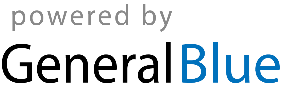 